В служебном поведении работник культуры воздерживается от: а) любого вида высказываний и действий дискриминационного характера по признакам пола, возраста, расы, национальности, языка, гражданства, социального, имущественного или семейного положения, политических или религиозных предпочтений;б) грубости, проявлений пренебрежительного тона, заносчивости, предвзятых замечаний, предъявления неправомерных, незаслуженных обвинений;в) угроз, оскорбительных выражений или реплик, действий, препятствующих нормальному общению или провоцирующих противоправное поведение;г) курения во время служебных совещаний, бесед, иного служебного общения с гражданами.В целях недопущения возникновения конфликта интересов в учреждениях культуры
работник культуры обязан:
- воздерживаться от совершения действий и принятия решений, которые могут привести к конфликту интересов;
- действовать в строгом соответствии с законодательством Российской Федерации, соблюдать правила и процедуры, предусмотренные действующим законодательством и настоящим Кодексом;
- доводить до сведения вышестоящего руководителя информацию о любом возможном конфликте интересов.
В случае если непосредственный руководитель должным образом не отреагировал на полученную от работника культуры информацию, то работнику следует обратиться к вышестоящему руководителю или в администрацию, которые имеют право инициировать или провести проверку поступившей информации.

 Внешний вид работника культуры

Внешний вид работника культуры при исполнении им должностных обязанностей в зависимости от условий службы и формата служебного мероприятия должен способствовать уважению граждан, соответствовать общепринятому деловому стилю, который отличают официальность, сдержанность, традиционность, аккуратность.Ответственность за нарушение Кодекса. Анализ и оценка соблюдения правил профессиональной этики, предусмотренных настоящим Кодексом, являются обязательными при проведении аттестации, включении в резерв кадров, назначении на вышестоящую должность, рассмотрении вопросов поощрения и награждения, а также наложении дисциплинарного взыскания.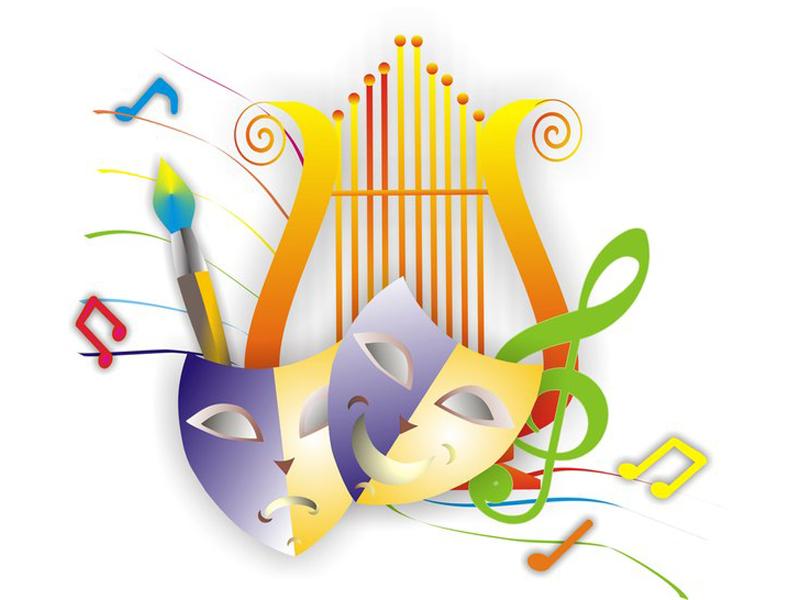 МАУ «Дворец культуры городского округа Ревда» г. Ревда, ул. Спортивная, 2Тел. (34397) 5-11-65, https://dk-revda.ru/ электронная почта: dksumz@mail.ru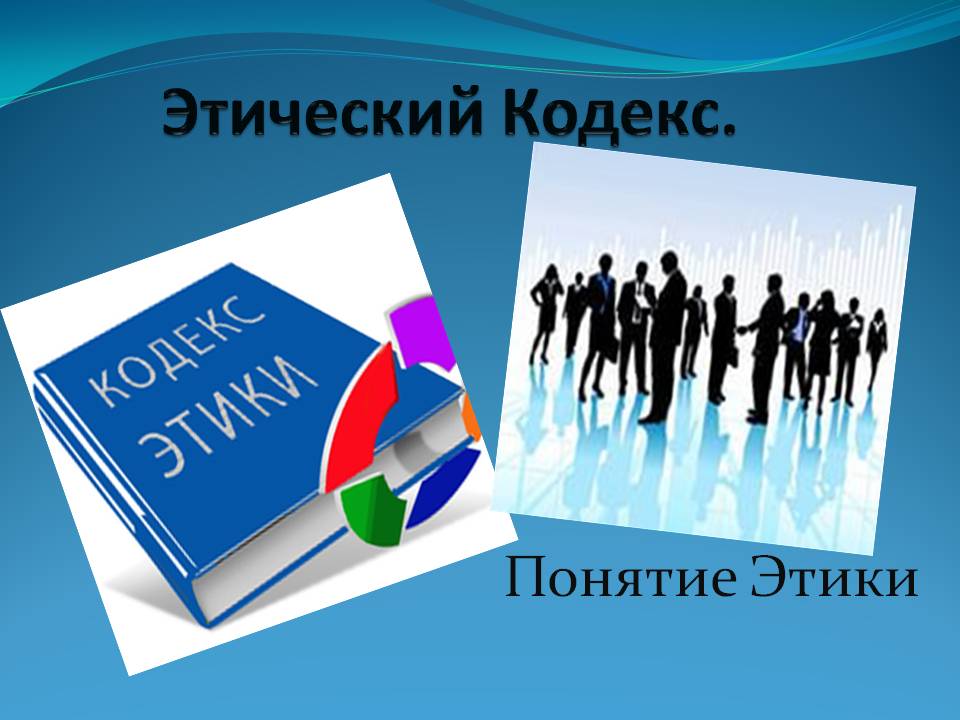 Кодекс этики и служебного поведения работников учреждения культурыПрофессиональная этика, как совокупность устойчивых норм и правил, которыми должен руководствоваться работник в своей деятельности.Профессиональная этика лежит в основе всех других аспектов профессиональной деятельности, так как мораль профессиональной группы (профессиональная мораль) является составной частью морали общества, а собственно мораль является одним из самых древних регуляторов поведения и действий, взаимодействия людей, в том числе и в профессиональной сфере.Деятельность работника культуры основывается на следующих принципах профессиональной этики:соблюдение законности;приоритет прав и интересов граждан;исполнение должностных обязанностей добросовестно и на профессиональном уровне;соблюдение правил делового поведения;проявление лояльности; добросовестность;
конфиденциальность;справедливость;объективность;беспристрастность.Профессиональные ценности работника культуры включают:- сохранение традиций и развитие искусства, создание условий для художественного творчества и инновационной деятельности;- создание условий для развития творческой культурной сферы и обеспечение равных возможностей доступа к культурным ценностям и информационным ресурсам;- инновационную и исследовательскую деятельность, освоение новых педагогических технологий, работу в методических объединениях и творческих группах;- профессиональную и коммуникативную компетентность;- глубокое осознание, строгое выполнение законов этики и дисциплины;- обеспечение адекватного размещения, сохранности и документирование всех коллекций, находящихся в их попечении;- способствует формированию и развитию культуры чтения и позитивному межкультурному диалогу этнических, языковых и культурных групп, представленных в обществе;- обеспечение сохранности объектов историко-культурного наследия и их популяризация;- при осуществлении своих обязанностей четкое руководство действующим федеральным и областным законодательством в сфере охраны объектов культурного наследия;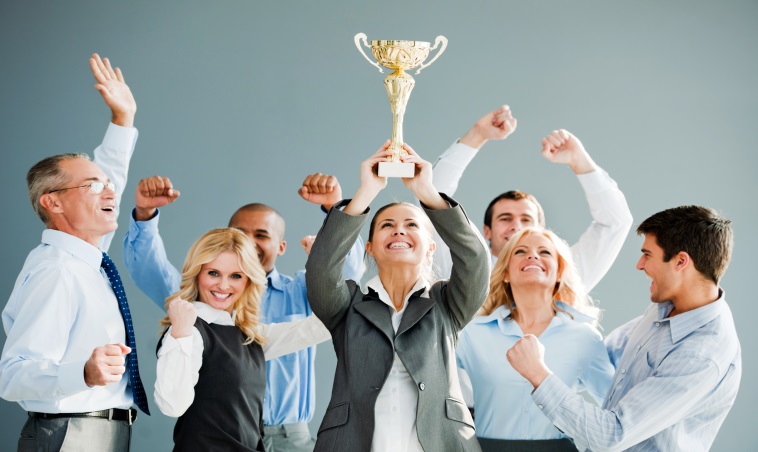 Общие правила поведения во время исполнения работником культуры должностных обязанностей.Работник культуры обязан придерживаться следующих правил поведения при исполнении им своих должностных обязанностей:
1) добросовестно и на высоком профессиональном уровне исполнять свои должностные обязанности, соблюдая все требования в соответствии с федеральными законами, иными нормативными правовыми актами в целях обеспечения эффективной работы в области культуры и реализации возложенных на него задач;2) соблюдать приоритет общественных интересов и общечеловеческих гуманистических ценностей;3) осуществлять свою деятельность в пределах полномочий соответствующего муниципального учреждения;4) не оказывать предпочтения каким-либо профессиональным или социальным группам и организациям, быть независимым от влияния отдельных граждан, профессиональных или социальных групп и организаций;5) исключать действия, связанные с возможностью приобретения материальной или личной выгоды или влиянием каких-либо личных, имущественных (финансовых) или иных интересов, препятствующих добросовестному исполнению должностных обязанностей;6) быть корректным, внимательным, доброжелательным и вежливым с гражданами, а также в своих отношениях с вышестоящими руководителями, должностными лицами, коллегами и подчиненными;7) проявлять терпимость и уважение к обычаям и традициям народов России, учитывать культурные и иные особенности различных этнических, социальных групп, способствовать межнациональному и межконфессиональному согласию;8) воздерживаться от публичных высказываний, суждений и оценок в отношении деятельности государственных органов, органов исполнительной власти и их руководителей;9) создавать условия для развития добросовестной конкурентной среды и обеспечивать объективность и прозрачность при размещении заказов на поставку товаров, выполнение работ, оказание услуг для муниципальных нужд;10) не допускать поведения, которое могло бы вызвать сомнение в объективном исполнении своих должностных обязанностей, а также избегать конфликтных ситуаций, способных нанести ущерб их репутации или авторитету учреждений культуры;11) придерживаться правил делового поведения и связанных с предоставлением учреждениями культуры муниципальных услуг этических норм, поддерживать порядок на рабочем месте.
12) выполнять все профессиональные действия обдуманно, честно, тщательно, проявляя добросовестность.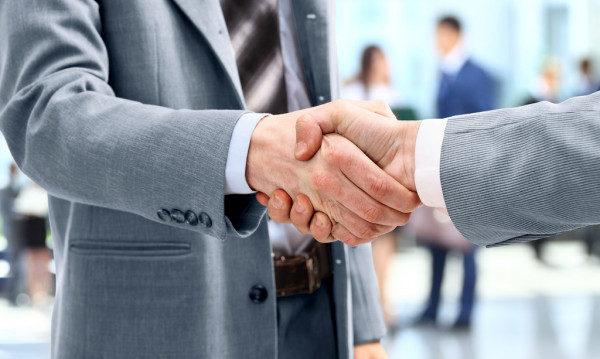 